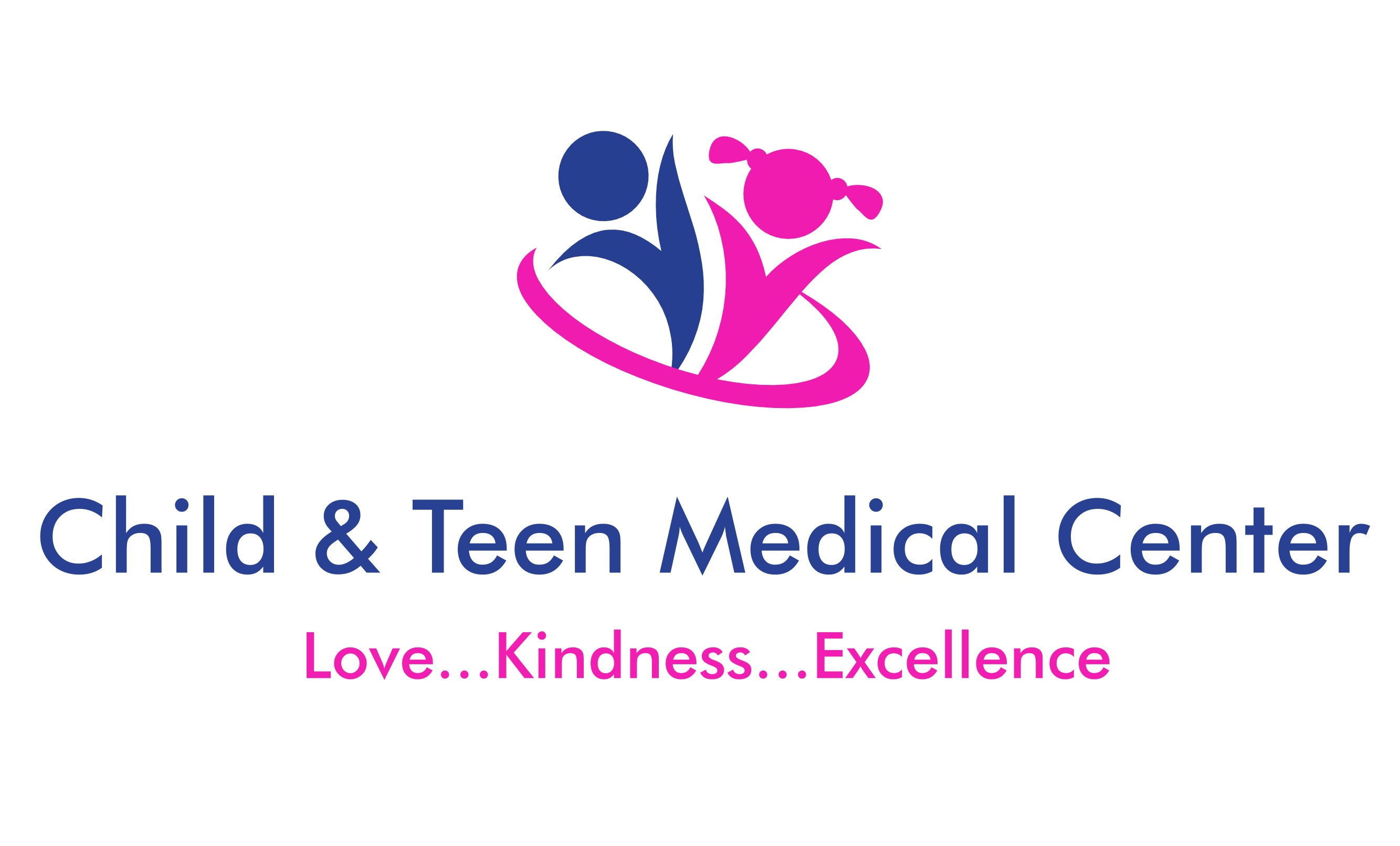 Depression/AnxietyWHEN TO SEEK EMERGENCY CARE:People with depression/anxiety should go to the emergency room or call 911 if they are: having suicidal thoughts, thoughts of self-harm, or are a danger to themselves or others.763-333-7733 24-hour access to careFAX:763-333-7711childandteenmedicalcenter.cominfo@childandteenmedicalcenter.comLOCATIONS:Blaine:11107 Ulysses Street NE, Suite 100Blaine, MN 55434Fridley:7225 University Ave. Fridley, MN 55432PROVIDERS:Kaylee Adams, CNPJennifer Benton, CNPCatherine Chang, MD John Hollerud, MDJennifer Rousseau, MDStephen Sitrin, MDBenjamin Williams, CNP Molly Wirtz, CNPCrisis AssistanceCall “**CRISIS” (**274747) from a cell phone or text MN to 741741Free help for those having a mental health crisisCanvas Health 24-hour Crisis Line: 763-755-3801University of Minnesota Riverside Emergency Department2312 South 6th Street, Minneapolis, MN 55454Behavioral Emergency: 612-273-5640Behavioral Info: 612-672-6402Local mental health providersNatalis Counseling and Psychology (see CTMC patients)Scheduling 763-333-7733Provider line for establish patients: 651-739-7539https://www.natalispsychology.com/Dr. Robert Van Siclen (See CTMC patients)Scheduling: 763-333-7733http://www.drvansiclen.com/Lee Carlson763-780-3036https://leecarlsoncenter.org/Family Innovations763-421-5535https://www.familyinnovations.com/Nystrom and Associates763-284-3706https://www.nystromcounseling.com/Prairie Care763-762-8800https://www.prairie-care.com/what to expectPatients diagnosed with anxiety and/or depression will need to be seen on a regular basis with a Child and Teen Medical Center (CTMC) provider. Depression/anxiety patients may also be referred to a mental health provider for psychological testing, on-going therapy sessions and/or complex medication managementImportant to know:Depression and anxiety can make it hard for you to deal with everyday situations. By using some of these self-care strategies, you can take some of the stress out of your life.Eat healthy. Eat a balance of protective, nutrient-dense foods. These foods include fresh fruits, vegetables, legumes, whole grains, lean meats, cold-water fish, eggs, low-fat dairy, soy products, nuts and seeds. Avoid processed and high sugar foods and drinksDrink plenty of water and limit caffeine intakeGet plenty of rest (7-8 hours per night)Exercise 30-60 minutes daily (walking, biking, swimming, weightlifting, etc.)Shower/bathe regularlyDisconnect from electronics and social mediaEngage in activities and/or hobbies that create happiness and promote creativity (color, journal, puzzles, paint, read a book)Volunteer or help someone in needSee a mental health counselor on a regular basis Take depression/anxiety medications as prescribed by your providerEngage in relaxation activities (deep breathing, yoga, meditation)Helpful stress relief/relaxation apps for android or iphone My3Calm-HarmVirtual HopeboxCOVID coachCalmInsight TimerMoshi TwilightStop, Breathe, Think app